Спортивная площадкаНа территории МДОАУ «Детский сад № 2» располагается спортивная площадка, способствующая полноценному физическому развитию, укреплению здоровья ребенка и содействию всестороннего развитию его личности. Спортивная площадка предназначена для проведения занятий физической культурой на открытом воздухе, спортивных и подвижных игр, досуговых мероприятий, праздников с воспитанниками, в том числе с детьми инвалидами и детьми с ОВЗ.ОПИСАНИЕ СПОРТИВНОЙ ПЛОЩАДКИРазмеры 41Х8Оборудование установлено по краям площадки. В центре размещена площадка с травяным покрытием для проведения подвижных игр.БЕГОВАЯ ДОРОЖКАБеговая дорожка замкнутая, расположена вокруг физкультурной площадки. Поверхность грунтовой дорожки ровная и упругая. Дорожка предназначена для развития с коростных качеств ребенка, для развития ловкости и координационных способностей.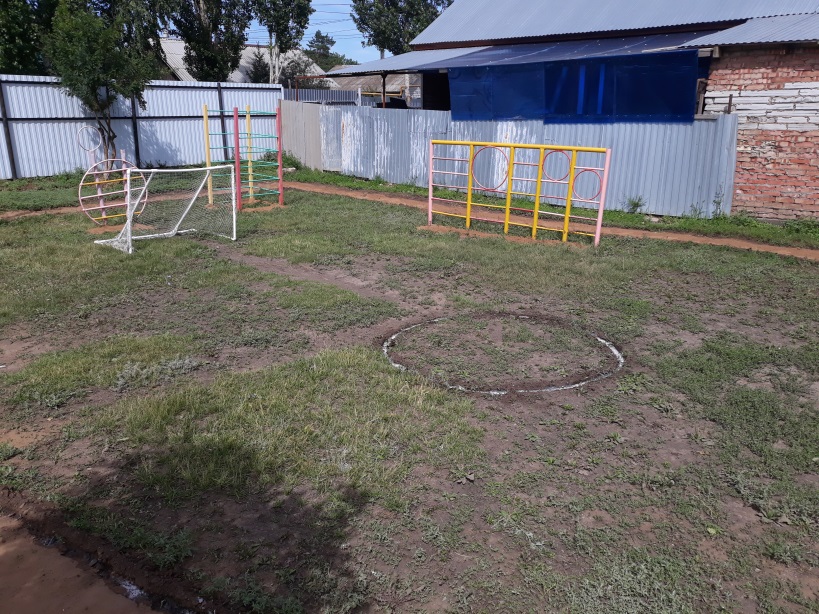 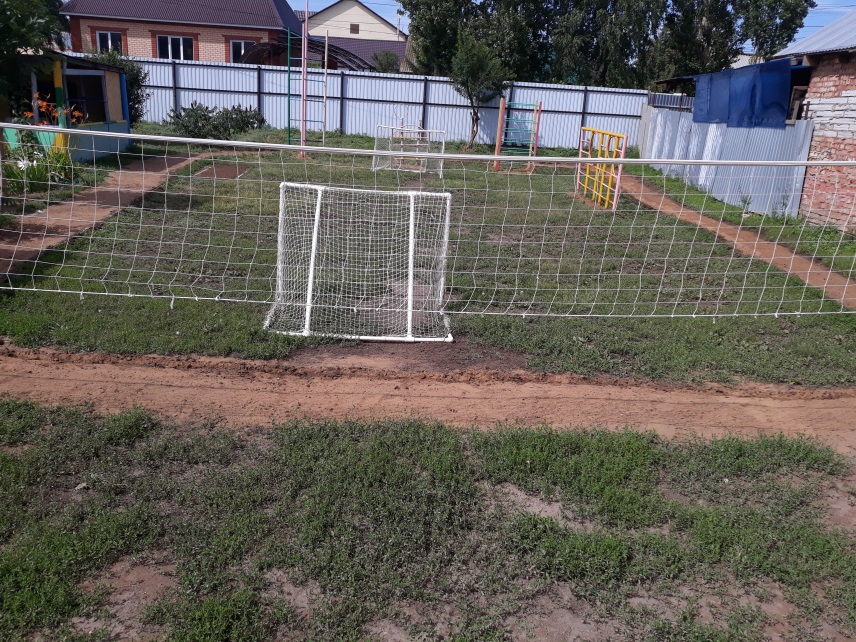 ПРЫЖКОВАЯ ЯМАЯЯма заполнена песком смешанным с опилками. Яма предназначена для обучения прыжкам в длину с места и с разбега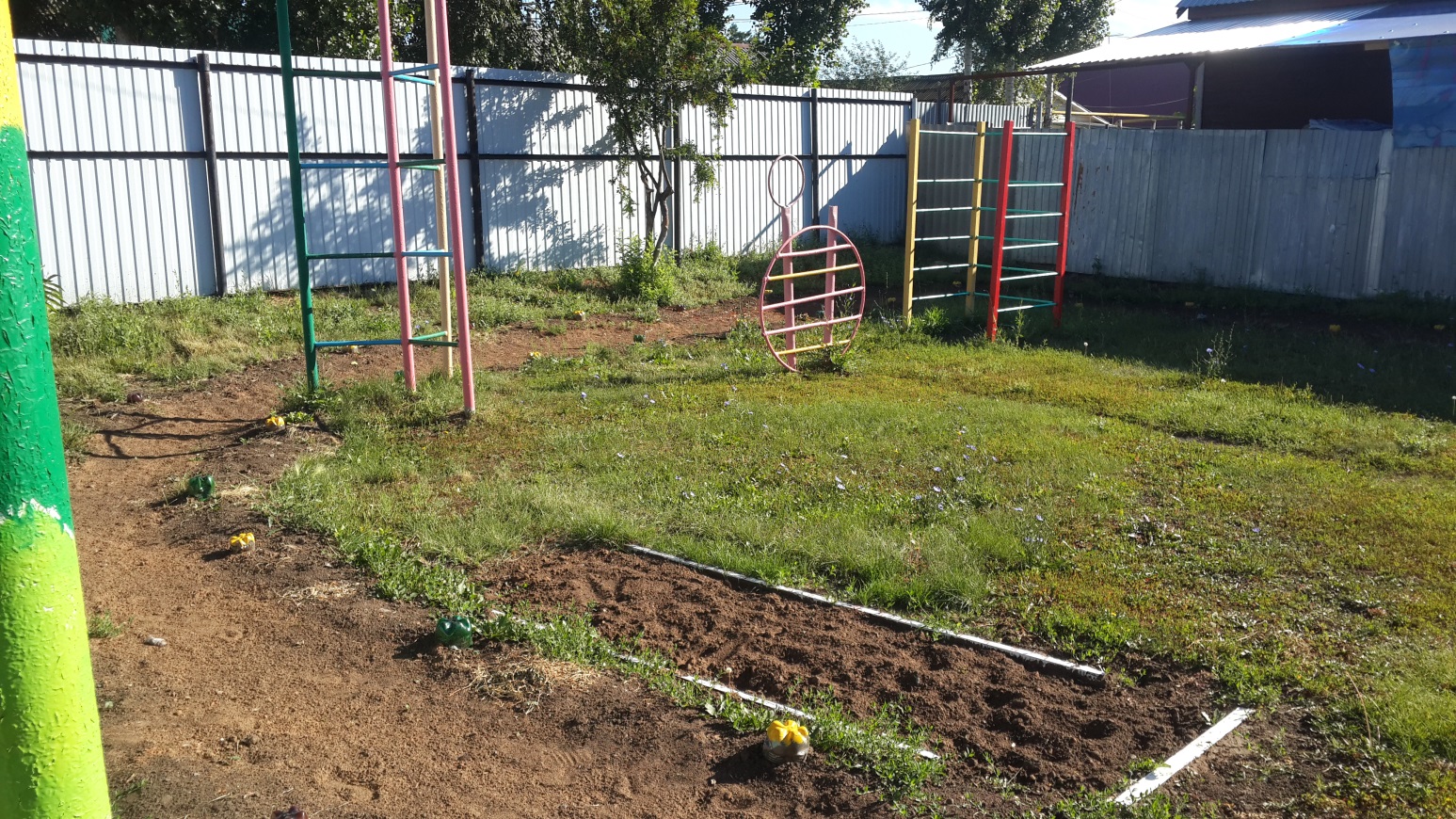 ГИМНАСТИЧЕСКАЯ СТЕНКАВысота до трех метров четырех-трех пролетная. Ширина пролета 70-80 см. расстояние между перекладинами 22 см. на стенке дети упражняются в лазании, перелезании с пролета на пролет для выполнения гимнастического упражнения. Воспитывает ловкость, смелость и привычку к высоте.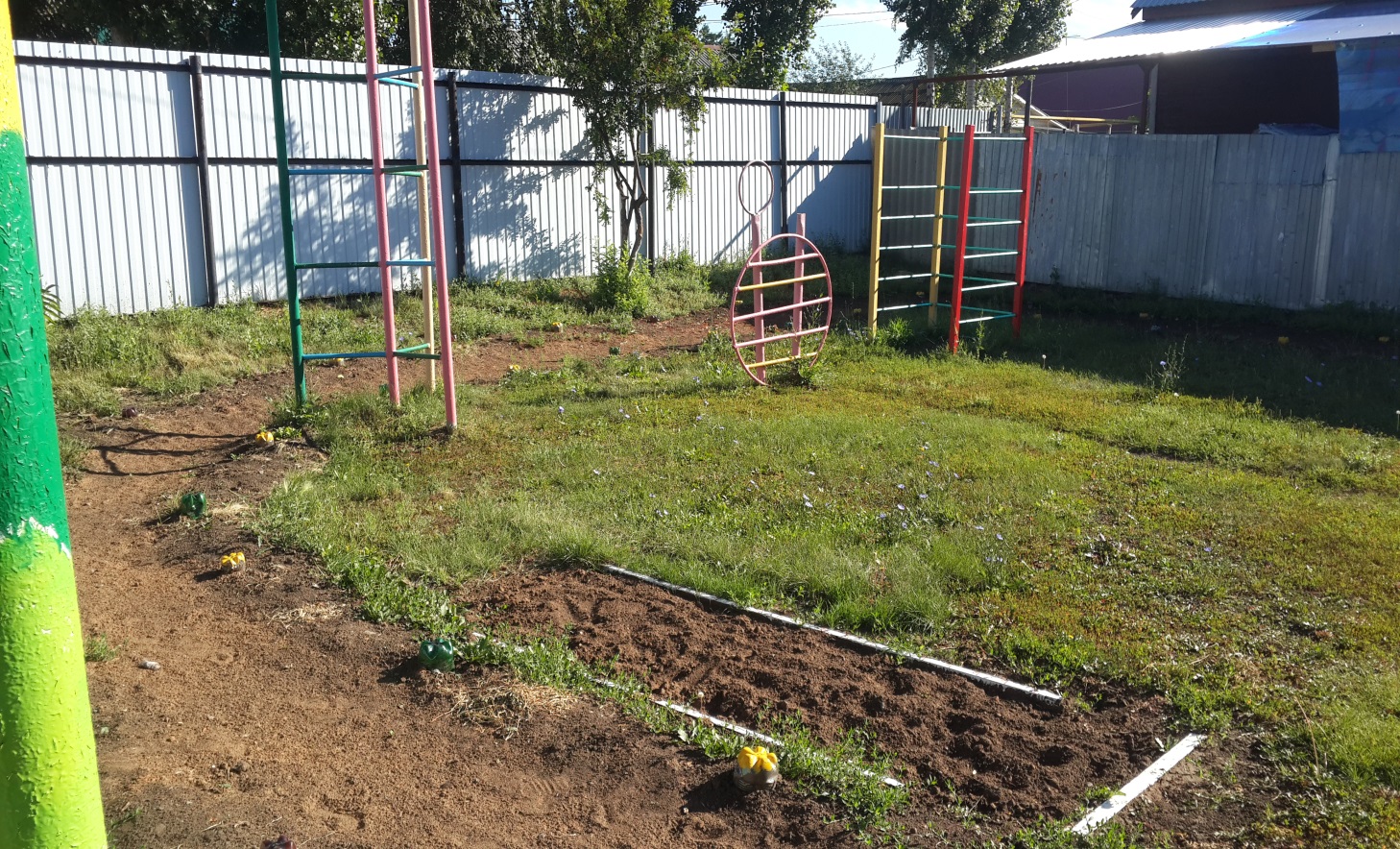 БУМ Бум делается из деревянного бруса, ширина, рабочей поверхности -10 см. Этот снаряд предназначен  для упражнений в равновесии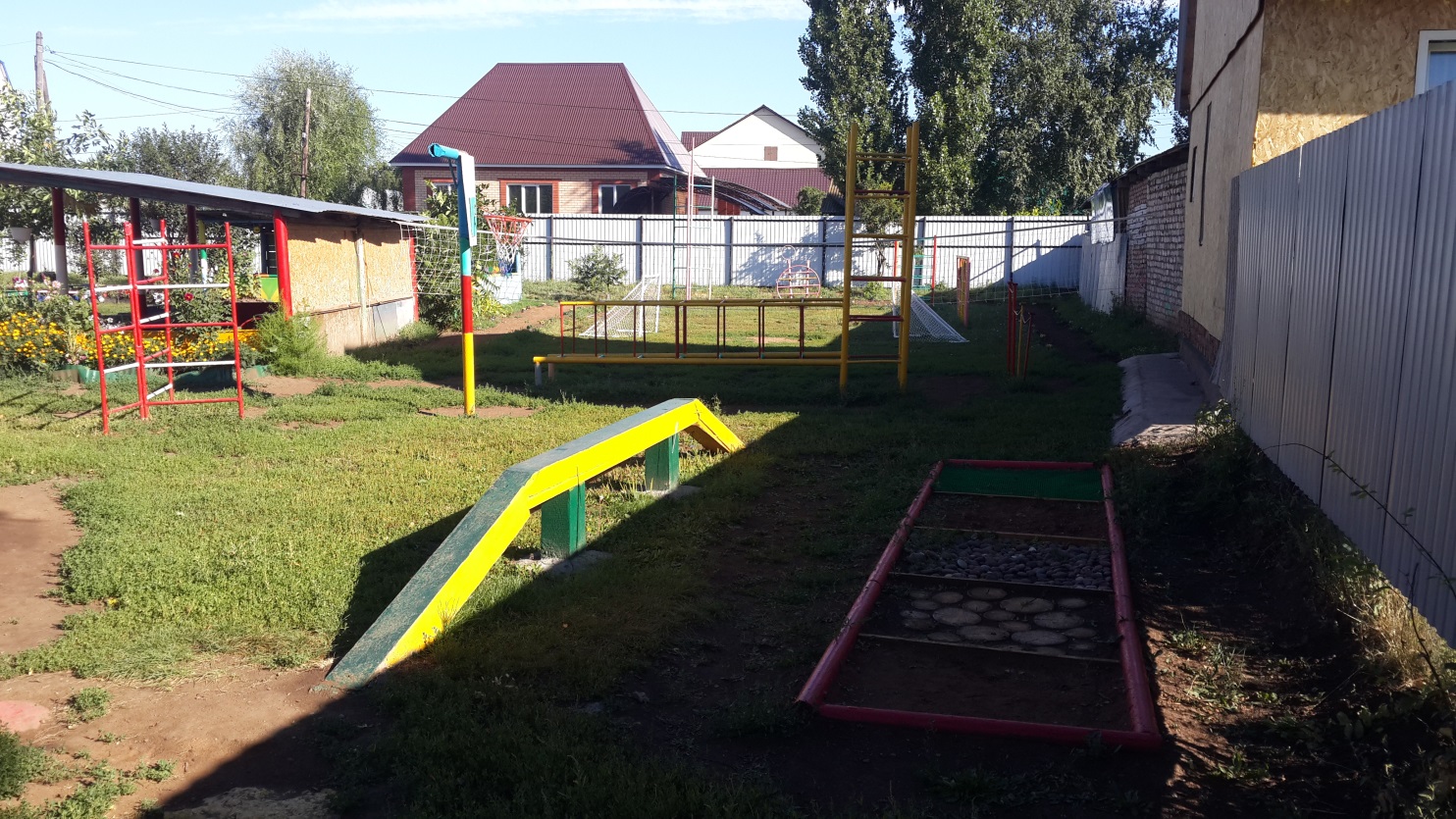 ФУТБОЛЬФУТБОЛЬНЫЕ ВОРОТА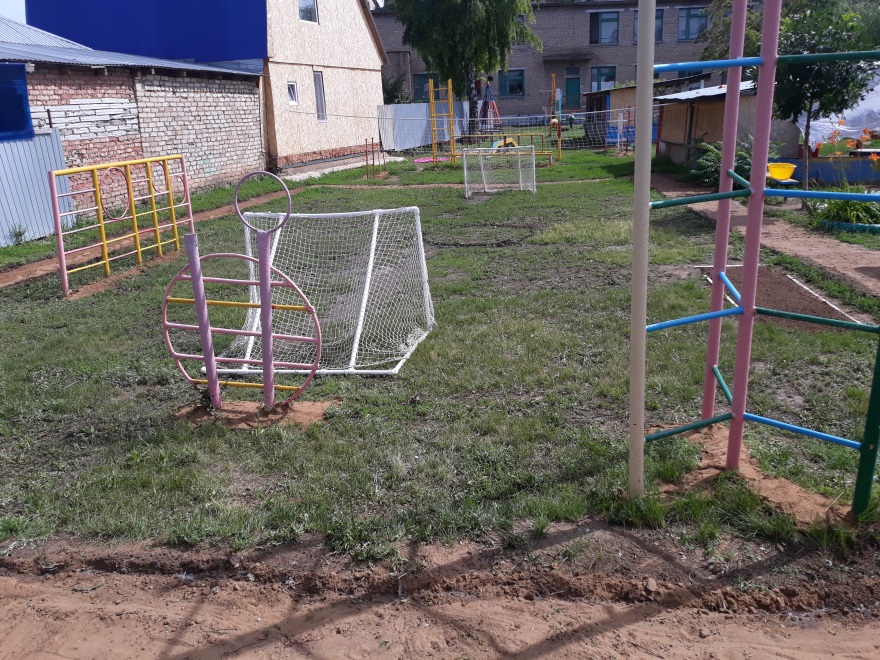 НЫЕ ВОРОТА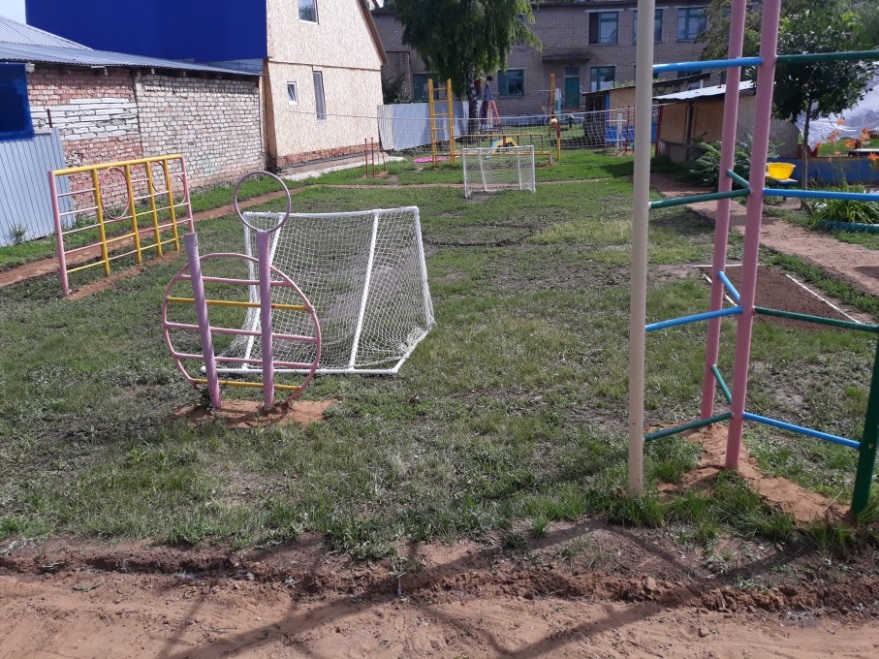 ВОЛЕЙБОЛЬНОЕ ПОЛЕ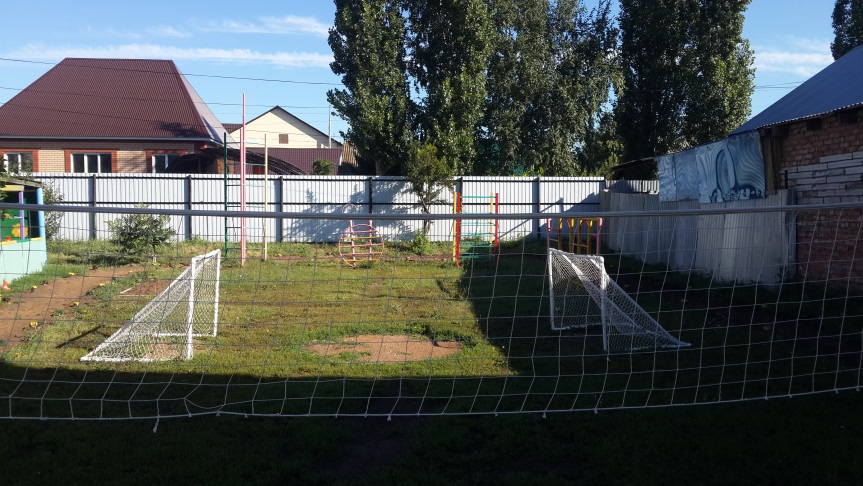 БАСКЕТБОЛЬНОЕ  КОЛЬЦО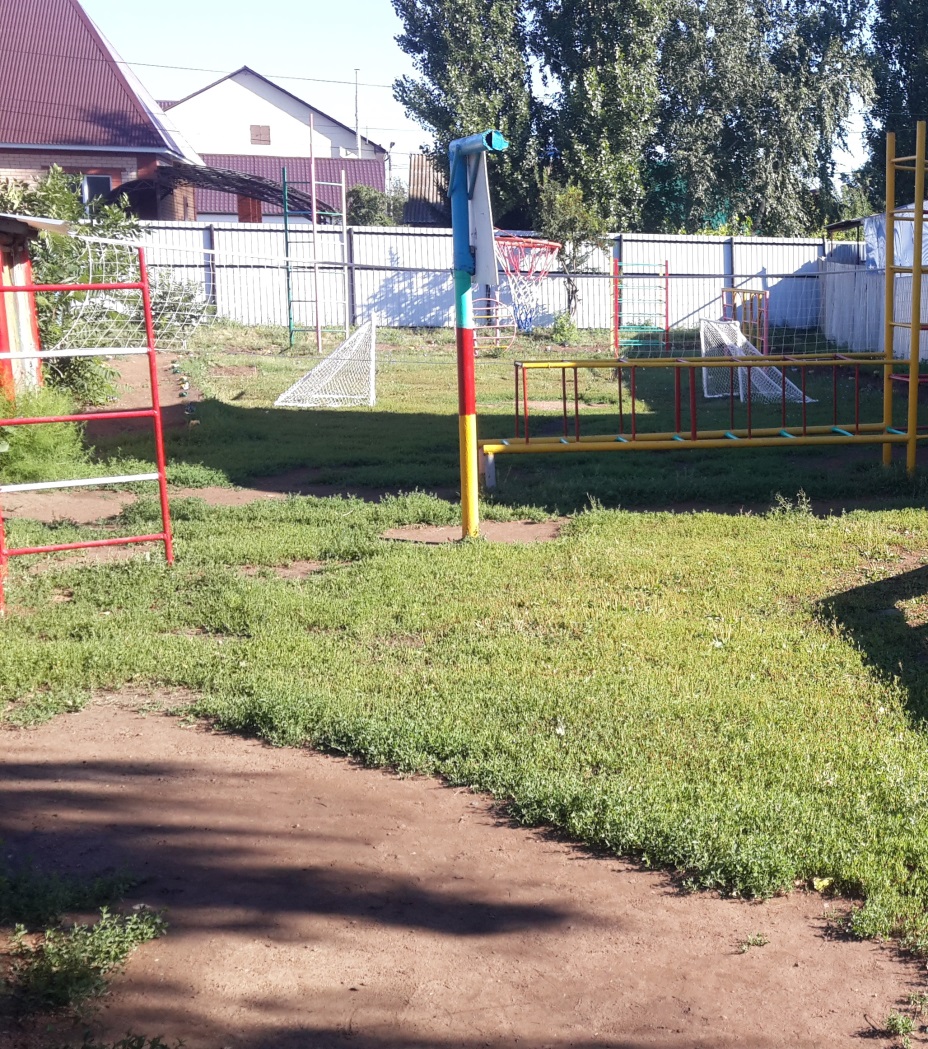 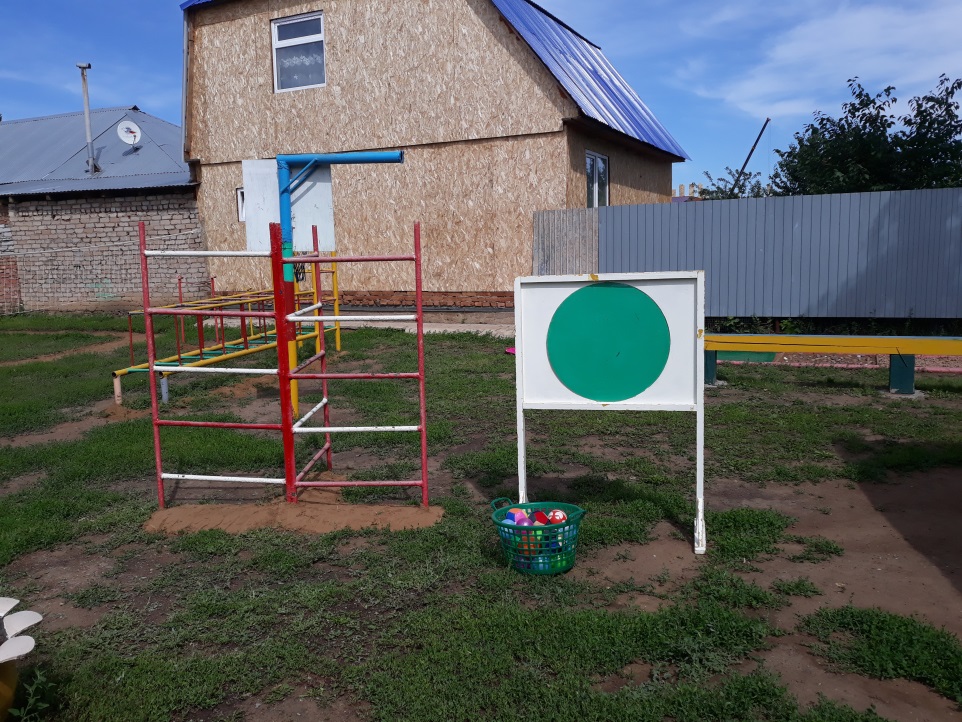 